T.CALTINDAĞ KAYMAKAMLIĞISATIKADIN ORTAOKULU MÜDÜRLÜĞÜ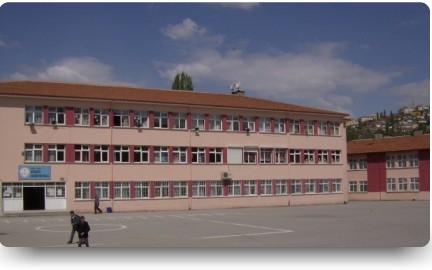 2019-2023 STRATEJİK PLANI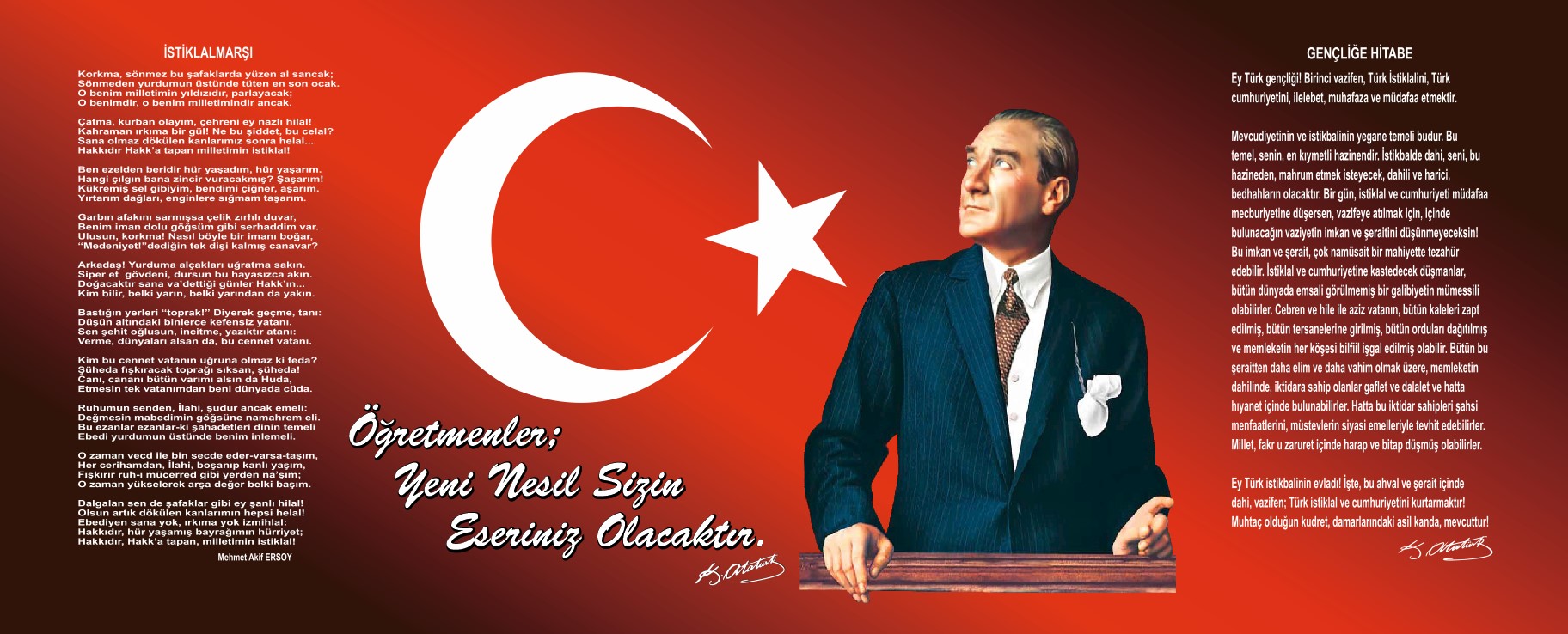 Sunuş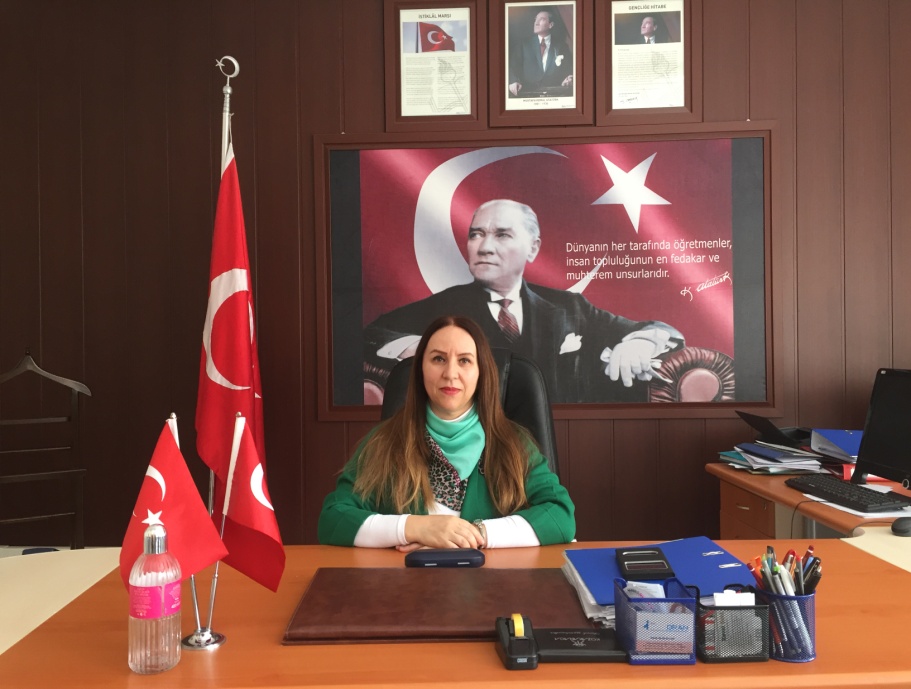 M.E.B. Eğitimde stratejik planlamaya ilişkin usul ve esaslar hakkındaki Milli Eğitim Bakanlığı Strateji Geliştirme Başkanlığının 2013/26 Nolu Genelgesi doğrultusunda okulumuzun geleceğine yön vermesi, eğitim ve öğretimimizde yer alan  önceliklerimizin belirlenmesi, kurumsallaştığımız ve kurumsallaşmak zorunda olduğumuzun  göstergesi olan 2015-2019 stratejik planlama çalışmalarımızı tamamlamış bulunmaktayız.Kurumsallaşma, her işin bir amacının, aracının ve zamanının olduğunun bilinmesidir. Bütün bunlar; bireye göre yönetim tarzından kurtulup kurumsal hedeflere göre yönetim tarzını benimsemesini sağlayacaktır. Okulumuzda görev yapan arkadaşlarımızın kurumun vizyon ve misyonunun belirttiği stratejiler doğrultusunda görevlerinin gereklerini yerine getireceklerine inanmaktayız. Stratejik planlanmayla okulumuzun vizyonun ve misyonunun doğrultusunda belirttiğimiz hedeflere doğru daha emin adımlarla ilerleyebileceğimizin farkındayız. Planımızda belirttiğimiz stratejik hedefler doğrultusunda, temel eğitim alanında lider olmak kararlılığında ve azmindeyiz. Plan dahilinde hazırlık çalışmaları gerçekleştirilen faaliyetlerin gerçekleştirilmesi akabinde hazırlanacak yıllık gelişim planları ile de çalışmalarımızın etkililiği konusunda analiz yapmak da en önemli hedeflerimizden biridir. Planımızın hazırlanmasında emeği geçen stratejik planlama ekibimize, öğretmenlerimize, öğrenci velilerimize, çalışanlarımıza ve bize yardımcı olan tüm kurum ve kuruluşlara teşekkür ederim.  Fatma ECE                                                                                                                                                                                                        Okul MüdürüİçindekilerSunuş	3İçindekiler	5BÖLÜM I: GİRİŞ ve PLAN HAZIRLIK SÜRECİ	6BÖLÜM II: DURUM ANALİZİ	7Okulun Kısa Tanıtımı *	7Okulun Mevcut Durumu: Temel İstatistikler	9PAYDAŞ ANALİZİ	14GZFT (Güçlü, Zayıf, Fırsat, Tehdit) Analizi *	18Gelişim ve Sorun Alanları	21BÖLÜM III: MİSYON, VİZYON VE TEMEL DEĞERLER	22MİSYONUMUZ *	22VİZYONUMUZ *	23TEMEL DEĞERLERİMİZ *	23TEMA I: EĞİTİM VE ÖĞRETİME ERİŞİM	24TEMA II: EĞİTİM VE ÖĞRETİMDE KALİTENİN ARTIRILMASI	26TEMA III: KURUMSAL KAPASİTE	29V. BÖLÜM: MALİYETLENDİRME	30VI. BÖLÜM: İZLEME VE DEĞERLENDİRME	31BÖLÜM I: GİRİŞ ve PLAN HAZIRLIK SÜRECİ2019-2023 dönemi stratejik plan hazırlanması süreci Üst Kurul ve Stratejik Plan Ekibinin oluşturulması ile başlamıştır. Ekip tarafından oluşturulan çalışma takvimi kapsamında ilk aşamada durum analizi çalışmaları yapılmış ve durum analizi aşamasında paydaşlarımızın plan sürecine aktif katılımını sağlamak üzere paydaş anketi, toplantı ve görüşmeler yapılmıştır. Durum analizinin ardından geleceğe yönelim bölümüne geçilerek okulumuzun amaç, hedef, gösterge ve eylemleri belirlenmiştir. Çalışmaları yürüten ekip ve kurul bilgileri altta verilmiştir.STRATEJİK PLAN ÜST KURULUBÖLÜM II: DURUM ANALİZİDurum analizi bölümünde okulumuzun mevcut durumu ortaya konularak neredeyiz sorusuna yanıt bulunmaya çalışılmıştır. Bu kapsamda okulumuzun kısa tanıtımı, okul künyesi ve temel istatistikleri, paydaş analizi ve görüşleri ile okulumuzun Güçlü Zayıf Fırsat ve Tehditlerinin (GZFT) ele alındığı analize yer verilmiştir.Okulun Kısa Tanıtımı *1967-1968 yılında hayli büyüyen mahallemizin okul ihtiyacı için Ankara Valisi Sayın Celallettin Çoşkun Solfasol Köyünün Harman yerinin 7525 metrelik alanın bir kısmına 2 katlı bir okul yaptırmıştır. Okulun kısımları şunlardır: Üst katta dört sınıf bir beslenme odası, üç bölmeli WC, alt katta bir sınıf, sinema salonu, müdür odası, öğretmenler odası,hizmetli odası ve üç bölmeli WC olmak üzere toplam beş derslikli bir ilkokul olarak yapılmıştır..1967-1968 Öğretim yılında Yeşilöz Ortaokulu ile eğitime başlamış, okul ilk açıldığında okula,”Celaleddin Çoşkun İlkokulu”adı verilmiştir.Aynı yıl İl Encümeni okulun adını “Satıkadın İlkokulu”olarak değiştirmiştir.Satıkadın;Yenimahalle’ye bağlı Kazan köyünden ilk kadın milletvekilidir.İl encümeni bu saygıdeğer kadının ismini ebedileştirmek amacıyla okulumuza”Satıkadın İlkokulu”adını vermiştir.Çevremiz gecekondu semti olması nedeniyle nüfus her yıl hızla artmaktaydı,bu nedenle derslik sayısı dokuza çıkarılmıştı.1980 yılında daha da artan nüfus öğrenci sayısını etkilemiş sınıf mevcutları 60-65 olunca ek olarak 4 sınıf yapılması için müracaatta bulunulmuştur.1982-1983 yılında Milli Eğitim Bakanlığı tarafından4 sınıf yapılarak sınıf sayısı onbire çıkarılmıştır.Sınıflardan birisi öğretmenler odası,biri de müdür odası olarak hizmete sunulmuştur.1981-1985 tarihinde gittikçe artan nüfus nedeniyle Karakum Mahallesinde Halil Naci Mıhçıoğlu İlkokulu yapılarak öğrencilerin bir kısmı oraya aktarılmıştır.1987 yılında Baraj Mahallesinde gecekondu bir evde öğretim yapan bir okul geçici olarak okulumuzda hizmet vermiştir.Daha sonra tamamlanarak kendi okullarına taşınmışlardır.1989 yılında bir anasınıfı açılarak eğitim-öğretime başlamıştır.Gittikçe artan öğrenci sayısı sebebiyle okulda sınıf yetersizliği sorununu Yeşilöz Lisesi’nden ek sınıflar alınarak giderilmeye çalışılmıştır.Satıkadın İlköğretim Okulu’nun öğrenci sayısının artması sınıf ihtiyacını had safhaya çıkarmış, İmam Hatip Lisesi’nin ek binasının boşalması sebebiyle Yeşilöz Lisesi’nin İmam Hatipin ek binasına taşınmasına, Satıkadın İlköğretim Okulunun da Yeşilöz Lisesinin binasına taşınması kararı alınarak 2000 yılında geçiş onayı çıktı.Yenilenme ve tamirat çalışmalarından sonra 2002-2003 öğretim yılının ikinci döneminde taşınma işlemi gerçekleşti ve Satıkadın İlköğretim Okulu Yeşilöz Lisesinin binasına taşındı.2004-2005 eğitim yılında B blok olarak kullanılan eski bina dış boya, çatı tamiratı ve çevre düzenlemesi ile atıl olmaktan kurtarılarak eğitim-öğretime kazandırıldı.Okulumuzda halen 1 müdür, 1 müdür yardımcısı, 27 branş öğretmeni, 2 İŞKUR personeli, 1 güvenlik görevlisi ile PIKTES Projesi kapsamında görevlendirilen 1 rehber öğretmen, 1 Arapça öğreticisi, 3 Türkçe öğreticisi ve 1 temizlik personeli çalışmaktadır. Okulumuzda toplam 373 öğrenci öğrenim görmektedir.Okulun Mevcut Durumu: Temel İstatistiklerOkul KünyesiOkulumuzun temel girdilerine ilişkin bilgiler altta yer alan okul künyesine ilişkin tabloda yer almaktadır.Temel Bilgiler Tablosu- Okul Künyesi Çalışan BilgileriOkulumuzun çalışanlarına ilişkin bilgiler altta yer alan tabloda belirtilmiştir.Çalışan Bilgileri Tablosu*Okulumuz Bina ve Alanları	Okulumuzun binası ile açık ve kapalı alanlarına ilişkin temel bilgiler altta yer almaktadır.Okul Yerleşkesine İlişkin Bilgiler Sınıf ve Öğrenci Bilgileri	Okulumuzda yer alan sınıfların öğrenci sayıları alttaki tabloda verilmiştir.*Sınıf sayısına göre istenildiği kadar satır eklenebilir.Donanım ve Teknolojik KaynaklarımızTeknolojik kaynaklar başta olmak üzere okulumuzda bulunan çalışır durumdaki donanım malzemesine ilişkin bilgiye alttaki tabloda yer verilmiştir.Teknolojik Kaynaklar TablosuGelir ve Gider BilgisiOkulumuzun genel bütçe ödenekleri, okul aile birliği gelirleri ve diğer katkılarda dâhil olmak üzere gelir ve giderlerine ilişkin son iki yıl gerçekleşme bilgileri alttaki tabloda verilmiştir.PAYDAŞ ANALİZİKurumumuzun temel paydaşları öğrenci, veli ve öğretmen olmakla birlikte eğitimin dışsal etkisi nedeniyle okul çevresinde etkileşim içinde olunan geniş bir paydaş kitlesi bulunmaktadır. Paydaşlarımızın görüşleri anket, toplantı, dilek ve istek kutuları, elektronik ortamda iletilen önerilerde dâhil olmak üzere çeşitli yöntemlerle sürekli olarak alınmaktadır.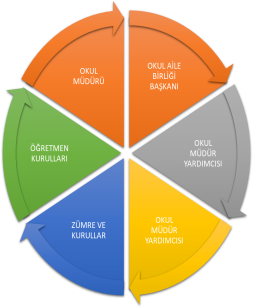 Paydaş anketlerine ilişkin ortaya çıkan temel sonuçlara altta yer verilmiştir * : Öğrenci Anketi Sonuçları:Öğretmen Anketi Sonuçları:Veli Anketi Sonuçları:GZFT (Güçlü, Zayıf, Fırsat, Tehdit) Analizi *Okulumuzun temel istatistiklerinde verilen okul künyesi, çalışan bilgileri, bina bilgileri, teknolojik kaynak bilgileri ve gelir gider bilgileri ile paydaş anketleri sonucunda ortaya çıkan sorun ve gelişime açık alanlar iç ve dış faktör olarak değerlendirilerek GZFT tablosunda belirtilmiştir. Dolayısıyla olguyu belirten istatistikler ile algıyı ölçen anketlerden çıkan sonuçlar tek bir analizde birleştirilmiştir.Kurumun güçlü ve zayıf yönleri donanım, malzeme, çalışan, iş yapma becerisi, kurumsal iletişim gibi çok çeşitli alanlarda kendisinden kaynaklı olan güçlülükleri ve zayıflıkları ifade etmektedir ve ayrımda temel olarak okul müdürü/müdürlüğü kapsamından bakılarak iç faktör ve dış faktör ayrımı yapılmıştır. İçsel Faktörler *Güçlü YönlerZayıf YönlerDışsal Faktörler *FırsatlarTehditler Gelişim ve Sorun AlanlarıGelişim ve sorun alanları analizi ile GZFT analizi sonucunda ortaya çıkan sonuçların planın geleceğe yönelim bölümü ile ilişkilendirilmesi ve buradan hareketle hedef, gösterge ve eylemlerin belirlenmesi sağlanmaktadır. Gelişim ve sorun alanları ayrımında eğitim ve öğretim faaliyetlerine ilişkin üç temel tema olan Eğitime Erişim, Eğitimde Kalite ve kurumsal Kapasite kullanılmıştır. Eğitime erişim, öğrencinin eğitim faaliyetine erişmesi ve tamamlamasına ilişkin süreçleri; Eğitimde kalite, öğrencinin akademik başarısı, sosyal ve bilişsel gelişimi ve istihdamı da dâhil olmak üzere eğitim ve öğretim sürecinin hayata hazırlama evresini; Kurumsal kapasite ise kurumsal yapı, kurum kültürü, donanım, bina gibi eğitim ve öğretim sürecine destek mahiyetinde olan kapasiteyi belirtmektedir.Gelişim ve sorun alanlarına ilişkin GZFT analizinden yola çıkılarak saptamalar yapılırken yukarıdaki tabloda yer alan ayrımda belirtilen temel sorun alanlarına dikkat edilmesi gerekmektedir. Gelişim ve Sorun AlanlarımızBÖLÜM III: MİSYON, VİZYON VE TEMEL DEĞERLEROkul Müdürlüğümüzün Misyon, vizyon, temel ilke ve değerlerinin oluşturulması kapsamında öğretmenlerimiz, öğrencilerimiz, velilerimiz, çalışanlarımız ve diğer paydaşlarımızdan alınan görüşler, sonucunda stratejik plan hazırlama ekibi tarafından oluşturulan Misyon, Vizyon, Temel Değerler; Okulumuz üst kurulana sunulmuş ve üst kurul tarafından onaylanmıştır.MİSYONUMUZ *Satıkadın Ortaokulu, öğrencilerine 5.sınıftan, 8. sınıfa kadar geleceğin iş dünyasının ve küreselleşen toplumun sağlıklı ve pozitif katılımcıları olmaları için gereken yetenek, bilgi, beceri ve ahlaki değerleri, öğrencilerine en üst düzeyde kazandırmakla tanınan; yurt içinde ve dünyada sayılan, model bir okul olma amacındadır.VİZYONUMUZ *Satıkadın Ortaokulu olarak öğrencilerimizi, Atatürk ilke ve inkılâplarının ışığında, bilgi üretmek, bilim ufkunu geliştirmek, çağdaş, bilimsel, teknolojik ve kültürel birikimin egemen olmasını sağlayacak toplumun gelişmesine bulunacak aydın ve yaratıcı düşünebilen geleceğe güvenle bakan, fiziksel ve ruhsal açıdan güçlü, çalışkan, evrensel değerlerle donanmış, mutlu bireyler yetiştirmektir.TEMEL DEĞERLERİMİZ *1-Doğru, dürüst, güvenilir, saygılı, hoşgörülü, tarafsız, sevgi dolu, çözüm üreten, iletişime açık bireyler yetiştiririz.2-Aile, ulus, yurt sevgisi gelişmiş, milli kültür değerlerini benimsemiş, milli birlik ve beraberlik ruhuna sahip öğrenciler yetiştiririz.3-Farklılığımız zenginliğimizdir düşüncesiyle işbirliği yaparak çalışırız.4-Geçmişten gelen öz bilincimizle geleceğimizi daha ileriye taşıyacak bilimsel, ahlaki, evrensel değerlere sahip bireyler yetiştiririz.5-“Biz” bilinciyle çalışırız, “Başarı ve başarısızlık hepimizindir.” düşüncesi taşırız.6-Teknolojiyi yakından takip ederek kullanmaya ve öğrencilere kullandırmaya çalışırız.7-Kısıtlı maddi imkânlarımızı en verimli şekilde kullanırız.8-Çevre sorunlarına karşı duyarlılık gösterir, öğrencilerimize bu konuda model olmaya çalışırız.9-Topluma; her kişiyi kendi konumunda kabul eden, ortak aklı kullanan, takım çalışmasına önem veren bireyler kazandırmaya çalışırız.10-Okulumuzda her öğrencinin gelişmesi için ortam hazırlar, öğrencilerimizin geleceğinin bizim geleceğimiz olduğuna inanırız.11-Ulu Önder Atatürk’ ün kurduğu cumhuriyetimizin temel değerlerine ve ülkemizin bölünmez bütünlüğüne inanmış öğrencileri yetiştirmek temel ilkemizdir.12-Ezberciliği benimsemeyen, araştıran, düşünen, sorgulayan, okuyan, inceleyen, aklı ve bilimi her şeyin üstünde tutan öğrencilerin yetişmesine çalışırız.13-Öğrencilerimize saygı duyar, onları korur, kendine güvenen bireyler olarak yetişmelerine yardımcı oluruz.14-Öğrenci başarısını artırmak ve öğrencilerimizi üst öğrenimlere hazırlamak için verimli bir şekilde çalışırız.15-Yeniliklere ve değişime her zaman açığız.BÖLÜM IV: AMAÇ, HEDEF VE EYLEMLERTEMA I: EĞİTİM VE ÖĞRETİME ERİŞİMEğitim ve öğretime erişim okullaşma ve okul terki, devam ve devamsızlık, okula uyum ve oryantasyon, özel eğitime ihtiyaç duyan bireylerin eğitime erişimi, yabancı öğrencilerin eğitime erişimi ve hayat boyu öğrenme kapsamında yürütülen faaliyetlerin ele alındığı temadır.Stratejik Amaç 1: Kayıt bölgemizde yer alan çocukların okullaşma oranlarını artıran, öğrencilerin uyum ve devamsızlık sorunlarını gideren etkin bir yönetim yapısı kurulacaktır.  *** Stratejik Hedef 1.1.  Kayıt bölgemizde yer alan çocukların okullaşma oranları artırılacak ve öğrencilerin uyum ve devamsızlık sorunları da giderilecektir. *** Performans Göstergeleri Eylemler*TEMA II: EĞİTİM VE ÖĞRETİMDE KALİTENİN ARTIRILMASIEğitim ve öğretimde kalitenin artırılması başlığı esas olarak eğitim ve öğretim faaliyetinin hayata hazırlama işlevinde yapılacak çalışmaları kapsamaktadır. Bu tema altında akademik başarı, sınav kaygıları, sınıfta kalma, ders başarıları ve kazanımları, disiplin sorunları, öğrencilerin bilimsel, sanatsal, kültürel ve sportif faaliyetleri ile istihdam ve meslek edindirmeye yönelik rehberlik ve diğer mesleki faaliyetler yer almaktadır. Stratejik Amaç 2: Öğrencilerimizin gelişmiş dünyaya uyum sağlayacak şekilde donanımlı bireyler olabilmesi için eğitim ve öğretimde kalite artırılacaktır.Stratejik Hedef 2.1.  Öğrenme kazanımlarını takip eden ve velileri de sürece dâhil eden bir yönetim anlayışı ile öğrencilerimizin akademik başarıları ve sosyal faaliyetlere etkin katılımı artırılacaktır.(Akademik başarı altında: ders başarıları, kazanım takibi, üst öğrenime geçiş başarı ve durumları, karşılaştırmalı sınavlar, sınav kaygıları gibi akademik başarıyı takip eden ve ölçen göstergeler,Sosyal faaliyetlere etkin katılım altında: sanatsal, kültürel, bilimsel ve sportif faaliyetlerin sayısı, katılım oranları, bu faaliyetler için ayrılan alanlar, ders dışı etkinliklere katılım takibi vb  ele alınacaktır.)Performans GöstergeleriEylemlerStratejik Hedef 2.2.  Etkin bir rehberlik anlayışıyla, öğrencilerimizi ilgi ve becerileriyle orantılı bir şekilde üst öğrenime veya istihdama hazır hale getiren daha kaliteli bir kurum yapısına geçilecektir. (Üst öğrenime hazır: Mesleki rehberlik faaliyetleri, tercih kılavuzluğu, yetiştirme kursları, sınav kaygısı vb,İstihdama Hazır: Kariyer günleri, staj ve işyeri uygulamaları, ders dışı meslek kursları vb ele alınacaktır.)Performans GöstergeleriEylemlerTEMA III: KURUMSAL KAPASİTEStratejik Amaç 3: Eğitim ve öğretim faaliyetlerinin daha nitelikli olarak verilebilmesi için okulumuzun kurumsal kapasitesi güçlendirilecektir. Stratejik Hedef 3.1.  (Kurumsal İletişim, Kurumsal Yönetim, Bina ve Yerleşke, Donanım, Temizlik, Hijyen, İş Güvenliği, Okul Güvenliği, Taşıma ve servis vb konuları ele alınacaktır.)Performans GöstergeleriEylemlerV. BÖLÜM: MALİYETLENDİRME2019-2023 Stratejik Planı Faaliyet/Proje Maliyetlendirme TablosuVI. BÖLÜM: İZLEME VE DEĞERLENDİRMEOkulumuz Stratejik Planı izleme ve değerlendirme çalışmalarında 5 yıllık Stratejik Planın izlenmesi ve 1 yıllık gelişim planın izlenmesi olarak ikili bir ayrıma gidilecektir. Stratejik planın izlenmesinde 6 aylık dönemlerde izleme yapılacak denetim birimleri, il ve ilçe millî eğitim müdürlüğü ve Bakanlık denetim ve kontrollerine hazır halde tutulacaktır.Yıllık planın uygulanmasında yürütme ekipleri ve eylem sorumlularıyla aylık ilerleme toplantıları yapılacaktır. Toplantıda bir önceki ayda yapılanlar ve bir sonraki ayda yapılacaklar görüşülüp karara bağlanacaktır. Üst Kurul BilgileriÜst Kurul BilgileriEkip BilgileriEkip BilgileriAdı SoyadıUnvanıAdı SoyadıUnvanıFatma ECEOkul MüdürüMustafa ÖZKANMüdür YardımcısıMustafa ÖZKANMüdür YardımcısıMehmet ÜSTÜNDAĞÖğretmenErbil KURUBALRehber ÖğretmenMesut BAYARÖğretmenGülay YILDIZOAB BaşkanıSeda MAHARAÇÖğretmenŞükriye OSMANOAB Mali İşler ÜyesiHande DOĞUÖğretmenİli: Ankaraİli: Ankaraİli: Ankaraİli: Ankaraİlçesi: Altındağİlçesi: Altındağİlçesi: Altındağİlçesi: AltındağAdres: Yıldıztepe Mh. 790/1.Sk. No:5/A Altındağ/Ankara Yıldıztepe Mh. 790/1.Sk. No:5/A Altındağ/Ankara Yıldıztepe Mh. 790/1.Sk. No:5/A Altındağ/Ankara Coğrafi Konum (link)*:Coğrafi Konum (link)*:https://drive.google.com/open?id=1_9oMkhnEo85bA5U9TDWaOoeI0BqoJj25&usp=sharinghttps://drive.google.com/open?id=1_9oMkhnEo85bA5U9TDWaOoeI0BqoJj25&usp=sharingTelefon Numarası: (0312) 338 4090(0312) 338 4090(0312) 338 4090Faks Numarası:Faks Numarası:--e- Posta Adresi:satikadinort@gmail.com satikadinort@gmail.com satikadinort@gmail.com Web sayfası adresi:Web sayfası adresi:satikadino.meb.k12.trsatikadino.meb.k12.trKurum Kodu:887862887862887862Öğretim Şekli:Öğretim Şekli:Tam Gün Tam Gün Okulun Hizmete Giriş Tarihi : 1992Okulun Hizmete Giriş Tarihi : 1992Okulun Hizmete Giriş Tarihi : 1992Okulun Hizmete Giriş Tarihi : 1992Toplam Çalışan Sayısı *Toplam Çalışan Sayısı *4141Öğrenci Sayısı:Kız190190Öğretmen SayısıKadın2626Öğrenci Sayısı:Erkek183183Öğretmen SayısıErkek99Öğrenci Sayısı:Toplam373373Öğretmen SayısıToplam3535Derslik Başına Düşen Öğrenci SayısıDerslik Başına Düşen Öğrenci SayısıDerslik Başına Düşen Öğrenci Sayısı: 20Şube Başına Düşen Öğrenci SayısıŞube Başına Düşen Öğrenci SayısıŞube Başına Düşen Öğrenci Sayısı: 14Öğretmen Başına Düşen Öğrenci SayısıÖğretmen Başına Düşen Öğrenci SayısıÖğretmen Başına Düşen Öğrenci Sayısı: 14Şube Başına 30’dan Fazla Öğrencisi Olan Şube SayısıŞube Başına 30’dan Fazla Öğrencisi Olan Şube SayısıŞube Başına 30’dan Fazla Öğrencisi Olan Şube Sayısı: 1Öğrenci Başına Düşen Toplam Gider Miktarı*Öğrenci Başına Düşen Toplam Gider Miktarı*Öğrenci Başına Düşen Toplam Gider Miktarı*: 26,37 TLÖğretmenlerin Kurumdaki Ortalama Görev SüresiÖğretmenlerin Kurumdaki Ortalama Görev SüresiÖğretmenlerin Kurumdaki Ortalama Görev Süresi: 6 yılUnvan*ErkekKadınToplamOkul Müdürü ve Müdür Yardımcısı112Sınıf Öğretmeni---Arapça Öğretici-11Türkçe Öğretici-33Branş Öğretmeni82129Rehber Öğretmen112İdari Personel---Yardımcı Personel123Güvenlik Personeli-11Toplam Çalışan Sayıları113041Okul Bölümleri *Okul Bölümleri *Özel AlanlarVarYokOkul Kat Sayısı3Çok Amaçlı SalonYOKDerslik Sayısı19Çok Amaçlı SahaYOKDerslik Alanları (m2)450KütüphaneVARKullanılan Derslik Sayısı18Fen LaboratuvarıVARŞube Sayısı18Bilgisayar LaboratuvarıVARİdari Odaların Alanı (m2)16İş AtölyesiVARÖğretmenler Odası (m2)25Beceri AtölyesiVAROkul Oturum Alanı (m2)850PansiyonYOKOkul Bahçesi (Açık Alan)(m2)17500Okul Kapalı Alan (m2)2550Sanatsal, bilimsel ve sportif amaçlı toplam alan (m2)0Kantin (m2)17Tuvalet Sayısı6Diğer (………….)SINIFIKızErkekToplamSINIFIKızErkekToplam5/A89177/A1110215/B99187/B126185/C95147/C712195/D513187/E105155/Uyum239327/Uyum55106/A87158/A816246/B68148/B812206/C109198/C12  9216/D75128/D710176/Uyum2688/E9918Özel Eğitim3478/Uyum41216174199TOPLAMTOPLAMTOPLAMTOPLAMTOPLAMTOPLAMTOPLAM373Akıllı Tahta Sayısı31TV Sayısı0Masaüstü Bilgisayar Sayısı18Yazıcı Sayısı3Taşınabilir Bilgisayar Sayısı3Fotokopi Makinası Sayısı3Projeksiyon Sayısı0İnternet Bağlantı HızıVPNYıllarGelir MiktarıGider Miktarı201610025,328428,3220179463,277712,25201810541,259137,56SATIKADIN ORTAOKULUSATIKADIN ORTAOKULUSTRATEJİK PLANI (2019-2023)STRATEJİK PLANI (2019-2023)‘’ İÇ PAYDAŞ ÖĞRENCİ GÖRÜŞ VE DEĞERLENDİRMELERİ ’’ ANKET FORMU‘’ İÇ PAYDAŞ ÖĞRENCİ GÖRÜŞ VE DEĞERLENDİRMELERİ ’’ ANKET FORMU‘’ İÇ PAYDAŞ ÖĞRENCİ GÖRÜŞ VE DEĞERLENDİRMELERİ ’’ ANKET FORMU‘’ İÇ PAYDAŞ ÖĞRENCİ GÖRÜŞ VE DEĞERLENDİRMELERİ ’’ ANKET FORMUÖĞRENCİ MEMNUNİYET ANKETİÖĞRENCİ MEMNUNİYET ANKETİMEMNUNİYET ANKET SONUCUMEMNUNİYET ANKET SONUCUSIRA NOGÖSTERGELERSONUÇSONUÇ  %1Öğretmenlerimiz branşlarında uzmanlar ve dilediğimiz zaman kendilerine ulaşabiliyoruz.3,8677,202Okul idaresi yapıcı bir tutumla okulumuzu yönetmekteler ve isteklerimizi her an kendilerine iletebiliyoruz.3,7475,003Okulun rehberlik servisinden yeterince yararlanabiliyorum.3,9478,804Okula ilettiğimiz öneri ve isteklerimiz dikkate alınır.3,7975,805Okulda kendimi güvende hissediyorum.3,2865,606Okulda öğrencilerle ilgili alınan kararlarda bizlerin görüşleri alınır.3,8877,607 Öğretmenler yeniliğe açık olarak derslerin işlenişinde çeşitli yöntemler kullanmaktadır.4,3887,608Derslerde konuya göre uygun araç gereçler kullanılmaktadır.4,2184,209Teneffüslerde ihtiyaçlarımı giderebiliyorum.4,1282,4010Okulun içi ve dışı temizdir.3,0961,8011Okulun binası ve diğer fiziki mekanlar yeterlidir.3,8476,8012Okul kantininde satılan malzemeler sağlıklı ve güvenlidir.3,1362,6013Okulumuz kullanım alanı açısından oldukça iyi ve tüm sosyal ihtiyaçlarımızı karşılayabiliyoruz.3,4168,20Genel değerlendirmeGenel değerlendirme3,7474,89SATIKADIN ORTAOKULUSATIKADIN ORTAOKULUSTRATEJİK PLANI (2019-2023)STRATEJİK PLANI (2019-2023)‘’ İÇ PAYDAŞ ÖĞRENCİ GÖRÜŞ VE DEĞERLENDİRMELERİ ’’ ANKET FORMU‘’ İÇ PAYDAŞ ÖĞRENCİ GÖRÜŞ VE DEĞERLENDİRMELERİ ’’ ANKET FORMU‘’ İÇ PAYDAŞ ÖĞRENCİ GÖRÜŞ VE DEĞERLENDİRMELERİ ’’ ANKET FORMU‘’ İÇ PAYDAŞ ÖĞRENCİ GÖRÜŞ VE DEĞERLENDİRMELERİ ’’ ANKET FORMUÖĞRENCİ MEMNUNİYET ANKETİÖĞRENCİ MEMNUNİYET ANKETİMEMNUNİYET ANKET SONUCUMEMNUNİYET ANKET SONUCUSIRA NOGÖSTERGELERSONUÇSONUÇ  %1İhtiyaç duyduğumda okul çalışanlarıyla rahatlıkla görüşebiliyorum.4,0280,402Okul müdürü ile ihtiyaç duyduğumda rahatlıkla konuşabiliyorum.3,8677,203Okulun rehberlik servisinden yeterince yararlanabiliyorum.4,3486,804Okula ilettiğimiz öneri ve isteklerimiz dikkate alınır.3,9679,205Okulda kendimi güvende hissediyorum.3,2865,606Okulda öğrencilerle ilgili alınan kararlarda bizlerin görüşleri alınır.3,7474,807 Öğretmenler yeniliğe açık olarak derslerin işlenişinde çeşitli yöntemler kullanmaktadır.4,3286,408Derslerde konuya göre uygun araç gereçler kullanılmaktadır.4,2184,209Teneffüslerde ihtiyaçlarımı giderebiliyorum.4,0180,2010Okulun içi ve dışı temizdir.4,2384,6011Okulun binası ve diğer fiziki mekanlar yeterlidir.3,9478,8012Okul kantininde satılan malzemeler sağlıklı ve güvenlidir.2,7454,8013Okulumuzda yeterli miktarda sanatsal ve kültürel faaliyetler düzenlenmektedir.3,4168,20Genel değerlendirmeGenel değerlendirme3,8177,02SATIKADIN ORTAOKULUSATIKADIN ORTAOKULUSTRATEJİK PLANI (2019-2023)STRATEJİK PLANI (2019-2023)‘’ İÇ PAYDAŞ VELİ GÖRÜŞ VE DEĞERLENDİRMELERİ ’’ ANKET FORMU‘’ İÇ PAYDAŞ VELİ GÖRÜŞ VE DEĞERLENDİRMELERİ ’’ ANKET FORMU‘’ İÇ PAYDAŞ VELİ GÖRÜŞ VE DEĞERLENDİRMELERİ ’’ ANKET FORMU‘’ İÇ PAYDAŞ VELİ GÖRÜŞ VE DEĞERLENDİRMELERİ ’’ ANKET FORMUÖĞRENCİ MEMNUNİYET ANKETİÖĞRENCİ MEMNUNİYET ANKETİMEMNUNİYET ANKET SONUCUMEMNUNİYET ANKET SONUCUSIRA NOGÖSTERGELERSONUÇSONUÇ  %1İhtiyaç duyduğumda okul çalışanlarıyla rahatlıkla görüşebiliyorum.4,1182,202Bizi ilgilendiren okul duyurularını zamanında öğreniyorum.4,2885,603Öğrencimle ilgili konularda rehberlik hizmeti alabiliyorum.3,9779,404Okula ilettiğim istek ve şikayetlerim dikkate alınıyor.3,8777,405Öğretmenler yeniliğe açık olarak derslerin işlenişinde çeşitli yöntemler kullanmaktadır.4,2184,206Okulda yabancı kişilere karşı güvenlik önlemleri alınmaktadır.4,0180,207Okulda bizleri ilgilendiren kararlarda görüşlerimiz dikkate alınır.3,8577,008E-Okul Veli Bilgilendirme Sistemi  ile okulun internet sayfasını düzenli olarak takip ediyorum.3,5470,809Çocuğumun okulunu sevdiğini ve öğretmenleri ile iyi anlaştığını düşünüyorum.4,3987,8010Okul, teknik araç ve gereç yönünden yeterli donanıma sahiptir.3,4769,4011Okul her zaman temiz ve bakımlıdır.3,4168,2012Okulun binası ve diğer fiziki mekanlar yeterlidir.3,2164,2013Okulumuzda yeterli miktarda sanatsal ve kültürel faaliyetler düzenlenir.3,7474,80Genel değerlendirmeGenel değerlendirme3,8377,02ÖğrencilerSınıf mevcutlarının az oluşuÇalışanlarÖğretmenlerin alanlarında yetkin olmaları, okulda yardımcı personel sıkıntısı yaşanmamasıVelilerÖğrencilerle ilgili olmaları ve okul ile temas halinde bulunmalarıBina ve YerleşkeOkul binasının ve teknolojik imkânların yeterli oluşuDonanımDers araç ve gereçlerinin yeterli olmasıBütçeAyni ve nakdi olarak kurumumuza katkılar sağlanmasıYönetim Süreçleriİşbirlikli ve katılımcı bir yönetim anlayışının benimsenmesiİletişim Süreçleriİletişim kanallarının her zaman açık olması.ÖğrencilerOkul mevcudunun neredeyse yarısının yabancı uyruklu öğrencilerden oluşmasıÇalışanlarLGS ’deki başarı düşüklüğüDisiplin ve devamsızlık problemi yaşanmasıÖğrenci başarı motivasyonunun düşük olmasıVelilerYabancı uyruklu velilerle iletişim zorluğu yaşanmasıBina ve YerleşkeOkul binasının bakım ve onarıma ihtiyaç duymasıDonanımResim, müzik ve teknoloji tasarım dersliklerindeki ders materyali eksiklileriBütçeMerkezi bütçeden okulumuza uygun görülen pay ve kantin geliri haricinde herhangi bir gelirimizin bulunmaması.Yönetim SüreçleriSeçmeli derslerdeki öğretmen eksikliğiOkul binasının eski olmasıİletişim SüreçleriÖğretmenler arasında disiplin yönünden anlayış farkının bulunmasıPolitikOkulumuzun Ankara’nın merkezine ve merkezi yönetim birimlerine yakın bir konumda bulunmasıEkonomikÖzellikle Altındağ ve Ankara Büyükşehir Belediyesinden sağlanan yardımlarSosyolojikOkulun kültür merkezlerine yakın olmasıTeknolojikOkulumuzun teknolojik alt yapısı yeterlidir. Okulumuzda FATİH projesi uygulanmaktadırMevzuat-YasalMevzuat ve yasal anlamda kurumumuzun ilgili kurumlara katkı sağlayabilir olmasıEkolojikOkul çevremiz yeşillendirilmiş alandırPolitikPolitik kurum ve kuruluşlarla işbirliği eksikliğiEkonomikYeterli nakdi yardımın sağlanamamasıSosyolojikYabancı uyruklu aileler ve alt gelir grubuna ait ailelerin yoğun olmasıTeknolojikDerslerde kullanılması gereken teknolojik materyaller konusunda eksiklikler yaşanmasıMevzuat-YasalMevzuat ve yasal anlamda kurumumuzun katkılarının dikkate alınması konusunda yaşanacak eksikliklerEkolojikOkul çevremizde bulunan yeşillik alanın korunması ve bakımında karşılaşılabilecek zorluklarEğitime ErişimEğitimde KaliteKurumsal KapasiteOkullaşma OranıAkademik BaşarıKurumsal İletişimOkula Devam/ DevamsızlıkSosyal, Kültürel ve Fiziksel GelişimKurumsal YönetimOkula Uyum, OryantasyonSınıf TekrarıBina ve YerleşkeÖzel Eğitime İhtiyaç Duyan Bireylerİstihdam Edilebilirlik ve YönlendirmeDonanımYabancı ÖğrencilerÖğretim YöntemleriTemizlik, HijyenHayatboyu ÖğrenmeDers araç gereçleriİş Güvenliği, Okul GüvenliğiTaşıma ve servisEğitim ve Öğretime ErişimEğitim ve Öğretimde KaliteKurumsal KapasiteDevamsızlık sorununun olmamasıÖğrencilerimizin gelişmiş dünyaya uyum sağlayacak şekilde donanımlı bireyler olabilmesi için eğitim ve öğretimde kalitenin artırılması.Eğitim öğretim hizmetlerinin daha kaliteli olarak sunulabilmesi için kurumsal kapasitenin güçlendirilmesi. NoPERFORMANSGÖSTERGESİBaşlangıçBaşlangıçHEDEFHEDEFHEDEFHEDEFHEDEFHEDEFNoPERFORMANSGÖSTERGESİDeğeri201920192020202120222023PG.1.1.1.Kayıt bölgesindeki öğrencilerden okula kayıt yaptıranların oranı (%)859090929597100PG.1.1.2.Okula yeni başlayan öğrencilerden oryantasyon eğitimine katılanların oranı (%)75808083858892PG.1.1.3.Bir eğitim ve öğretim döneminde 20 gün ve üzeri devamsızlık yapan öğrenci oranı (%)272020151250PG.1.1.4.Bir eğitim ve öğretim döneminde 20 gün ve üzeri devamsızlık yapan yabancı öğrenci oranı (%)35323230252018PG.1.1.5.Okulun özel eğitime ihtiyaç duyan bireylerin kullanımına uygunluğu (0-1)1111111NoEylem İfadesiEylem SorumlusuEylem TarihiTahmini Bütçe1.1.1.Kayıt bölgesinde yer alan öğrencilerin tespiti çalışması yapılacaktır.Okul Stratejik Plan Ekibi01 Eylül-20 Eylül500 TL.1.1.2Devamsızlık yapan öğrencilerin tespiti ve erken uyarı sistemi için çalışmalar yapılacaktır.Okul Müdürü ve Md.Yrd.01 Eylül-20 Eylül500 TL.1.1.3Devamsızlık yapan öğrencilerin velileri ile özel aylık  toplantı ve görüşmeler yapılacaktır.Sınıf Öğretmenleri/Okul Müdürü ve Md.Yrd.Her ayın son haftası350 TL.1.1.4Okulun özel eğitime ihtiyaç duyan bireylerin kullanımının kolaylaştırılması için rampa korkulukları bakımı yapılacak. Okul Müdürü ve Okul Aile Birliği1 Mayıs-1 Haziran1000 TL.1.1.5Yabancı öğrencilerin kayıtları yapılırken ev ziyaretleri adres tespitleri yapılacak. Okul müdürüve Md. Yrd./ Mahalle muhtarı1-30 Eylül arası850 TL.NoPERFORMANSGÖSTERGESİBaşlangıçBaşlangıçHEDEFHEDEFHEDEFHEDEFHEDEFHEDEFNoPERFORMANSGÖSTERGESİDeğeri201920192020202120222023PG.2.1.1.Öğrencilerin yılsonu başarı puanı ortalamaları78808085858790PG.2.1.2.Öğrenci başına okunan kitap sayısı15202025253030PG.2.1.3.Bilim sanat merkezinde yararlanan öğrenci sayısı1223334PG.2.1.4.Sağlıklı ve dengeli beslenme  hijyen  ile ilgili verilen eğitime katılan öğrenci sayısı90147147TümüTümüTümüTümüNoEylem İfadesiEylem SorumlusuEylem TarihiTahmini Bütçe2.1.1Öğrencilerin yıl sonu başarı puanlarının artırılması gerekli tedbirler alınacak.Okul idaresi, branş öğretmenleri ve veliler.1 Kasım-1 Haziran 1000 TL.2.1.2Öğrenci başına kitap okuma sayısının artırılması için etkinilik saati oluşturulması sınıf  kitaplıklarının zenginleştirilmesi sağlanacakSınıf öğretmenleri 1 Eylül-1 Haziran2500 TL.2.1.3Bilim sanat merkezi seçmelerine katılacak öğrenci sayısı artırılacak.Okul idaresi ve Sınıf öğretmenleri1 Eylül-1 Ekim500 TL.2.1.4Sağlıklı ve dengeli beslenme hijyen ile ilgili verilen eğitime katılan öğrenci sayısı artırılacak.Sınıf Öğretmenleri, Okul idaresi ve Rehberlik servisi1 Eylül-1 Haziran500 TL.NoPERFORMANSGÖSTERGESİBaşlangıçBaşlangıçHEDEFHEDEFHEDEFHEDEFHEDEFHEDEFNoPERFORMANSGÖSTERGESİDeğeri201920192020202120222023PG.2.2.1Uygulanan yerel proje sayısı0001233PG. 2.2.2“AB Proje sayısı0111111PG. 2.2.3Uluslararası hareketlilik programlarına/projelerine katılan öğretmen sayısı0335566NoEylem İfadesiEylem SorumlusuEylem TarihiTahmini Bütçe2.2.1Yerel projelere katılım için çalışmalar yapılacakMd.Yrd. ve Proje Ekibi1 Eylül-17 Eylül500 TL.2.2.2AB projeleri Md.Yrd. ve Proje Ekibi1 Eylül-17 Eylül500 TL.2.2.3Uluslararası hareketlilik programlarına/projelerine katılan öğretmen sayısıMd.Yrd. ve Proje EkibiOlası proje hareketlilik tarihleri1750 TL.NoPERFORMANSGÖSTERGESİBaşlangıçBaşlangıçHEDEFHEDEFHEDEFHEDEFHEDEFHEDEFNoPERFORMANSGÖSTERGESİDeğeri201920192020202120222023PG.3.1.1.Lisansüstü eğitimi tamamlayan personel sayısı4445566PG.3.1.2.Öğretmen başına yıllık mahalli hizmet içi eğitim süresi (saat)20202020202020PG.3.1.3.Kadın yönetici sayısının toplam yönetici sayısına oranı%50%50%50%50%50%50%50PG.3.1.4.Başarı belgesi verilen personel sayısı0224455PG.3.1.5.Öğretmen başına düşen öğrenci sayısı14141414141414NoEylem İfadesiEylem SorumlusuEylem TarihiTahmini Bütçe3.1.1Lisans üstü eğitim teşvik edilecekMd.Yrd. – Rehber Öğretmen1 Eylül-20 Eylül350 TL.3.1.2Öğretmen başına yıllık mahalli hizmet içi eğitim süresi (saat) artırılacak. Başvuru zamanları paylaşılacakMd.Yrd. – Rehber Öğretmen1 Eylül-1 Haziran-3.1.3Kadın yönetici sayısının toplam yönetici sayısına oranı bayan öğretmenlerin açılacak sınavlara girmesi teşvik edilecek.Okul Müdürü-Md.Yrd.Yönetici Başvuru Dönemleri-3.1.4Başarı belgesi verilen personel sayısının artırılması sağlanacak.Okul Müdürü-Md.Yrd.1 Haziran-15 Haziran-3.1.5Öğretmen başına düşen öğrenci sayısıOkul Müdürü-Md.Yrd.1 Mart-1 Eylül 1000 TL.Kaynak Tablosu20192020202120222023ToplamKaynak Tablosu20192020202120222023ToplamGenel Bütçe------Valilikler ve Belediyelerin Katkısı2100210025002500250011700Diğer (Okul Aile Birlikleri)6000600065007000700032500TOPLAM8100810090009500950044200